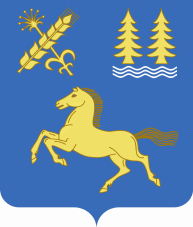          ?АРАР                                                                       ПОСТАНОВЛЕНИЕ       30 март 2022 й                                  № 19                            30 марта 2022 г. Об утверждении Положения о порядке размещения сведений о доходах, расходах, об имуществе и обязательствах имущественного характерамуниципальных служащих администрации сельского поселения Вознесенский сельсовет муниципального района Дуванский район Республики Башкортостан и членов их семей на официальном сайте  сельского поселения Вознесенский сельсовет муниципального района Дуванский район Республики Башкортостан и предоставления этих сведений средствам массовой информации для опубликования         В соответствии с п. 9 ст. 15 Федерального закона от 02 марта 2007 года № 25-ФЗ «О муниципальной службе в Российской Федерации», с частью 6 статьи 8 Федерального закона от 25.12.2008 года № 273- ФЗ "О противодействии коррупции", Указом Президента РФ от 10.12.2020 года № 778 "О мерах по реализации отдельных положений Федерального закона "О цифровых финансовых активах, цифровой валюте и о внесении изменений в отдельные законодательные акты Российской Федерации, с п. 5 ст. 8 Закона Республики Башкортостан от 16 июля 2007 года № 453-з «О муниципальной службе в Республике Башкортостан», П О С Т А Н О В Л Я Ю:        1. Утвердить Положение о порядке размещения сведений о доходах, расходах, об имуществе и обязательствах имущественного характера муниципальных служащих администрации сельского поселения Вознесенский сельсовет муниципального района Дуванский район Республики Башкортостан и членов их семей на официальном сайте сельского поселения Вознесенский  сельсовет  муниципального района Дуванский район Республики Башкортостан  и предоставления этих сведений средствам массовой информации для опубликования согласно приложению.        2. Считать утратившим силу постановление главы администрации от 29 декабря 2014 года № 85 «Об утверждении Положения о порядке размещения сведений о доходах, расходах, об имуществе и обязательствах имущественного характера лиц, замещающих должности муниципальной службы администрации сельского поселения Вознесенский сельсовет муниципального района Дуванский район Республики Башкортостан и членов их семей на официальном сайте сельского поселения Вознесенский сельсовет муниципального района Дуванский район Республики Башкортостан  и предоставления этих сведений средствам массовой информации для опубликования» .        3.  Опубликовать настоящее постановление на официальном сайте сельского поселения Вознесенский сельсовет муниципального района Дуванский район в информационно-коммуникационной сети Интернет http://вознесенка.рф//.        4. Контроль за исполнением настоящего постановления возложить на управляющего делами администрации сельского поселения Вознесенский сельсовет муниципального района Дуванский район Республики Башкортостан.Глава сельского поселения                                                              А.Е. Скороходова   Приложение к постановлению администрации СП Вознесенский сельсовет муниципального района Дуванский районРеспублики Башкортостанот 30.03.2022 № 19Положениео порядке размещения сведений о доходах, расходах, об имуществе и обязательствах имущественного характера муниципальных служащих администрации сельского поселения Вознесенский сельсовет муниципального района Дуванский район Республики Башкортостан и членов их семей на официальном сайте сельского поселения Вознесенский  сельсовет муниципального района Дуванский район Республики Башкортостан  и предоставления этих сведений средствам массовой информации для опубликования1. Настоящее Положение определяет порядок размещения сведений о доходах, расходах, об имуществе и обязательствах имущественного характера муниципальных служащих администрации сельского поселения Вознесенский сельсовет муниципального района Дуванский район Республики Башкортостан (далее – муниципальные служащие), их супруг (супругов) и несовершеннолетних детей (далее - сведения о доходах, расходах, об имуществе и обязательствах имущественного характера) на официальном сайте  сельского поселения Вознесенский сельсовет муниципального района Дуванский район Республики Башкортостан, а также предоставления этих сведений общероссийским, республиканским и соответствующим муниципальным средствам массовой информации (далее - средства массовой информации) для опубликования в связи с их запросами.2. На официальном сайте сельского поселения Вознесенский сельсовет муниципального района Дуванский район Республики Башкортостан размещаются и средствам массовой информации предоставляются для опубликования следующие сведения о доходах, расходах, об имуществе и обязательствах имущественного характера:а) перечень объектов недвижимого имущества, принадлежащих муниципальному служащему, его супруге (супругу) и несовершеннолетним детям на праве собственности или находящихся в его пользовании, с указанием вида, площади и страны расположения каждого из них;б) перечень транспортных средств с указанием вида и марки, принадлежащих на праве собственности муниципальному служащему, его супруге (супругу) и несовершеннолетним детям;в) декларированный годовой доход муниципального служащего, его супруги (супруга) и несовершеннолетних детей;г) сведения об источниках получения средств, за счет которых муниципальным служащим, его супругой (супругом) и (или) несовершеннолетними детьми в течение календарного года, предшествующего году представления сведений (далее - отчетный период), совершены сделки по приобретению земельного участка, другого объекта недвижимого имущества, транспортного средства, ценных бумаг, акций (долей участия, паев в уставных (складочных) капиталах организаций), цифровых финансовых активов, цифровой валюты, если общая сумма таких сделок превышает общий доход данного лица и его супруги (супруга) за три последних года, предшествующих отчетному периоду.3. В размещаемых на официальных сайтах и предоставляемых средствам массовой информации для опубликования сведениях о доходах, расходах, об имуществе и обязательствах имущественного характера запрещается указывать:а) иные сведения (кроме указанных в пункте 2 настоящего Положения) о доходах, расходах муниципального служащего, его супруги (супруга) и несовершеннолетних детей, об имуществе, принадлежащем на праве собственности названным лицам, и об их обязательствах имущественного характера;б) персональные данные супруги (супруга), детей и иных членов семьи муниципального служащего;в) данные, позволяющие определить место жительства, почтовый адрес, телефон и иные индивидуальные средства коммуникации муниципального служащего, его супруги (супруга), детей и иных членов семьи;г) данные, позволяющие определить местонахождение объектов недвижимого имущества, принадлежащих муниципальному служащему, его супруге (супругу), детям, иным членам семьи на праве собственности или находящихся в их пользовании;д) информацию, отнесенную к государственной тайне или являющуюся конфиденциальной.         4. Сведения о доходах, расходах, об имуществе и обязательствах имущественного характера, указанные в пункте 2 настоящего Положения, за весь период замещения муниципальным служащим должности, замещение которой влечет за собой размещение его сведений о доходах, расходах, об имуществе и обязательствах имущественного характера, а также сведения о доходах, расходах, об имуществе и обязательствах имущественного характера его супруги (супруга) и несовершеннолетних детей находятся на официальном сайте того органа, в котором муниципальный служащий замещает должность, и ежегодно обновляются в течение 14 рабочих дней со дня истечения срока, установленного для их подачи.       5. Размещение на официальном сайте сведений о доходах, об имуществе и обязательствах имущественного характера, указанных в пункте 2 настоящего Положения, обеспечивается управляющим делами администрации сельского поселения Вознесенский сельсовет муниципального района Дуванский район Республики Башкортостан,  либо уполномоченном лицом.       6. Управляющий делами администрации сельского поселения Вознесенский сельсовет муниципального района Дуванский район Республики Башкортостан, либо уполномоченное лицо:а) в 3-дневный срок со дня поступления запроса от средства массовой информации сообщают о нем муниципальному служащему, в отношении которого поступил запрос;б) в 7-дневный срок со дня поступления запроса от средства массовой информации обеспечивают предоставление ему сведений, указанных в пункте 2 настоящего Положения, в том случае, если запрашиваемые сведения отсутствуют на официальном сайте.7. Управляющий делами администрации сельского поселения Вознесенский сельсовет муниципального района Дуванский район Республики Башкортостан, либо уполномоченное лицо, несут в соответствии с законодательством Российской Федерации ответственность за несоблюдение настоящего Положения, а также за разглашение сведений, отнесенных к государственной тайне или являющихся конфиденциальными.